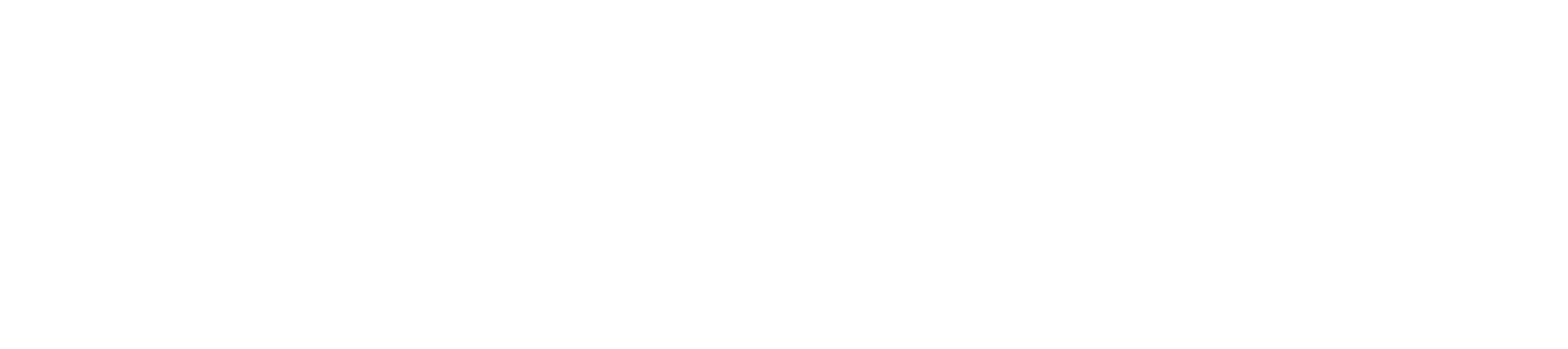 PRESS RELEASE 23.06.2020CONFLUENZELETIZIA FORNASIERIcurated by Marina Mojana Milano, Acquario Civico di Milano1 July–20 September 2020A corpus of over thirty oil paintings on canvans, largely unpublished and create between 2019 and 2020, become part of "Confluenze", a cycle started by Letizia Fornasieri in 2015 and which continues the pictorial path of the artist with a specific attention to the theme of nature and the Italian countryside.
The exhibition, hosted in the Acquario Civico, become an opportunity to meet the artist's canvases and the Milanese institution, brings out very similar approaches and themes, close to the marine life of the area, to the flora of the Lombard "wet" landscapes. In fact, the paintings describe irrigation ditches, goldfish, garden corners, Lombard water plants, water lilies, ducks and geese.Exhibition DetailsTitle CONFLUENZE. Letizia Fornasiericurated by Marina MojanaVenue Acquario Civico di Milano – Viale G. Gadio 2, Milano – MM2 LanzaDates 1 July – 20 September 2020Opening Hours Tuesday-Wednesday 11am-18 pm – last admission at 17Entrance Online booking and purchase are recommended through the website: museicivicimilano.vivaticket.itPossibility of purchasing the ticket on site only based on the capacity of the moment.5.00 euro full price, 3.00 euro reduced-price
the visit to the exhibition is included in the entrance ticket to the AcquarioCatalogue  in exihibition with critical text by Marina MojanaInfo www.acquariocivicomilano.eu / tel. 02.88465750Press Office - IBC Irma Bianchi Communicationtel. +39 02 8940 4694 – mob. +39 334 3015713info@irmabianchi.ittexts and images downloads from www.irmabianchi.itComune di Milano Press OfficeElena Conenna elenamaria.conenna@comune.milano.ituna mostra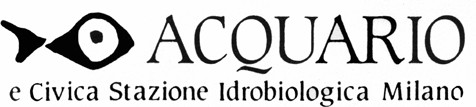 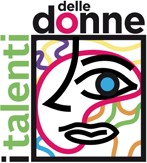 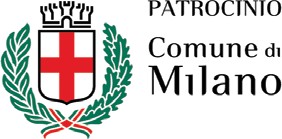 